Western Australian Public Sector Quarterly Workforce Report – September 2019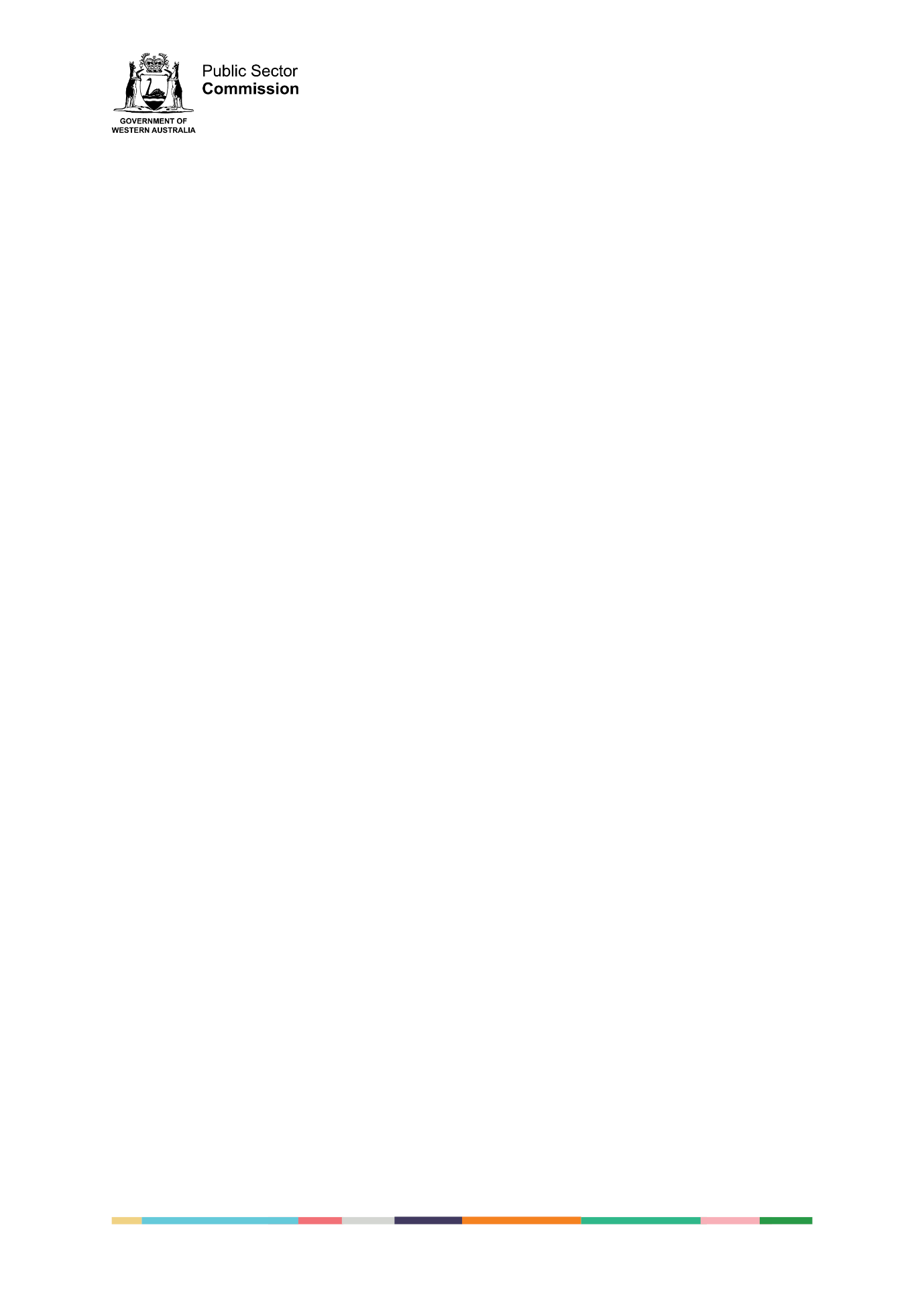 About this informationThis page presents a snapshot of the Public Sector workforce based on the most recent data available. More detailed workforce information (including information on other government entities) is available in the State of the Western Australian Government Sector Workforce 2018/19. Overview of the Public Sector as at September 2019Sector profileEmployment trendsIn September 2019, the WA public sector employed 143 775 people (headcount), an increase of 1 040 employees since June 2019. The number of full-time equivalent (FTE) staff has also increased by 1 435 over the same period, to 113 367 FTE.  The September quarter shows:an increase in WA Health staff numbers (+606 FTE from the previous quarter): just over 30 per cent of this increase related to fixed term registered nurses (+191 FTE)an increase in staff across the TAFE entities (+198 FTE), consistent with fluctuating demand across the academic yearcontinued growth in staff in the Department of Education (+435 FTE); the quarterly increase was driven by engagement of permanent primary school teachers (+73 FTE), casual secondary school teachers (+77 FTE) and education aides (+140 FTE)continued increase in staff numbers at the Department of Justice (+202 FTE).Salaries expenditureGeneral government salaries expenditure totalled $3 140 million for the first three months of 2019-20 (an increase of 3.8 per cent compared to the same period in the prior year). This included the impact of the Government’s commitment to convert casual and fixed-term contract staff to permanent employees across the sector, as well as increases under the $1,000 wages policy and other prevailing industrial agreements, and other movements in the sector’s workforce. Health, education, law and order and community services accounted for over 83 per cent of the general government salaries costs in the September quarter, reflecting the significant workforce numbers in these agencies.Figure 1. Salaries growth for the three months to 30 September (general government)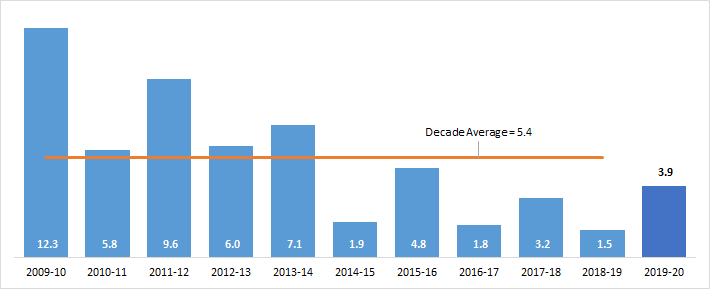 [ALT text - Salaries growth for the three months to 30 September (general government) was 3.9 per cent in 2019-20, compared to a ten-year average of 5.4 percent.]Source: Department of Treasury, Quarterly Financial Results Report September 2019 Historical headcount, FTE and salaries expenditure 
WA public sector entities staffing levelsi The Department of Communities supports the Disability Services Commission (Headcount: 1338; FTE: 1105) and Housing Authority (Headcount: 1929; FTE: 1737) which remain statutory authorities.ii Sworn officers are employed by the Police Force (a non-public sector entity as defined in the Public Sector Management Act 1994), separated from the Police Service.iii The Department of Biodiversity, Conservation and Attractions includes the Botanic Gardens and Parks Authority (Headcount: 141; FTE: 99), Rottnest Island Authority (Headcount: 138; FTE: 113), and Zoological Parks Authority (Headcount: 196; FTE: 147) as part of administrative arrangements. However, these statutory authorities remain as separate entities and continue to employ their own staff.iv While staff of regional development commissions are part of the Department of Primary Industries and Regional Development, regional development commissions and their respective chief executives and boards remain as separate entities under legislation. For the purposes of this report, the nine regional development commissions are included in the Department of Primary Industries and Regional Development.v In January 2019, employees of Healthway were transferred to LotteryWest as part of the amalgamation of the two organisationsHeadcount143 775Full Time Equivalent113 367General government expenses$7 417MSalaries$3 140MOther expenses$4 277MSenior Executive Service (SES)390Women in SES	155Aboriginal Australians2.7%People with disability1.6%Culturally and linguistically diverse13.5%Aged 34 and under23.3%Aged 55 and over26.9%Median age46Top 3 occupation groups (FTE)Teachers19.8%Clerical workers16.5%Nurses and midwives10.9%QuarterHeadcount FTE Salaries expenditure ($M)September 2015139 277109 9192 837December 2015137 520108 3252 888March 2016137 371108 7222 801June 2016135 770107 8092 857September 2016137 746109 2952 887December 2016135 936106 8302 931March 2017139 144109 8952 880June 2017140 403110 6622 912September 2017141 609111 4722 980December 2017137 878108 3713 029March 2018140 799110 4043 049June 2018139 812110 3733 135September 2018141 744111 2553 023December 2018138 678108 5693 091March 2019142 278112 0992 982June 2019142 735111 9323 172September 2019143 775113 3673 140AgencySep-19 HeadcountSep-19 FTEFTE change from Jun-19FTE change from Jun-19FTE change from Sep-18FTE change from Sep-18Department of Education54,46940,548+436+519WA Health
(North Metropolitan Health Service)11,6068,816+83-149WA Health
(WA Country Health Service)9,9277,565+362+135WA Health 
(South Metropolitan Health Service)8,8266,773+100-73Department of Justice6,7636,237+202+428WA Health
(East Metropolitan Health Service)7,8256,180+108+36Department of Communities6,2525,396-126+20WA Health
(Child and Adolescent Health Service)4,3353,082-122+3Western Australia Police2,8372,114+25+53Public Transport Authority2,0051,939-12+114Department of Biodiversity, Conservation and Attractions2,1741,796+9+72WA Health (PathWest)2,0131,629+12+69Department of Fire and Emergency Services1,7301,621-3+47Department of Primary Industries and Regional Development1,7131,545-34-10Department of Mines, Industry Regulation and Safety1,5481,443+36+72WA Health (Health Support Services)2,0031,392+17+3Department of Transport1,4501,330-11+36North Metropolitan TAFE1,5011,223+32+23South Metropolitan TAFE1,4001,175+98+103Main Roads Western Australia1,0771,028+3+6Department of Finance981906+1-28Department of Local Government, Sport and Cultural Industries1,101881-5+28Department of Water and Environmental Regulation961845+33+95Department of Health927792+45+140Department of Planning, Lands and Heritage866768+12+77Department of the Premier and Cabinet596514+20+42Landgate515475+5+15Department of Training and Workforce Development462411+7-22South Regional TAFE577410+40+49Insurance Commission of Western Australia403366-6+15Central Regional TAFE439356+24+35Legal Aid Commission of Western Australia350304+15+16North Regional TAFE326295+5+12Department of Treasury308284-1+26Mental Health Commission341278-2+5Department of Jobs, Tourism, Science and Innovation295271+8+20VenuesWest518262+34+20Office of the Director of Public Prosecutions285253-3+14Lotterywest255244+7+32Forest Products Commission189168-24-5Office of the Auditor General169157-1+12Metropolitan Cemeteries Board166147-2-2Chemistry Centre147134+1-2WorkCover Western Australia136126+3+8Corruption and Crime Commission127120+1+4Public Sector Commission119102+4+3Metropolitan Redevelopment Authority111102+3no changeno changeOmbudsman Western Australia7664+3+1Animal Resources Authority6661+2+1Economic Regulation Authority6358-1+1Small Business Development Corporation6053+2+3GESB5548+3+6Legal Practice Board4541no changeno change-1Western Australian Electoral Commission4440-1no changeno changeDepartment of the Registrar, Western Australian Industrial Relations Commission3431-3-2National Trust of Australia (W.A.)3928-2no changeno changeConstruction Training Fund2120-3-2Equal Opportunity Commission2119+1-1Western Australian Meat Industry Authority3418no changeno change-3Office of the Inspector of Custodial Services1716-3-1Health and Disability Services Complaints Office1816no changeno change+4Commissioner for Children and Young People1612-3-1Office of the Information Commissioner1110-1+1Keep Australia Beautiful WA109+1+1Burswood Park Board65no changeno change+1Veterinary Surgeons' Board64no changeno changeno changeno changeMinerals Research Institute of Western Australia (MRIWA)44+1+1Salaries and Allowances Tribunal33no changeno changeno changeno changeArchitects Board of Western Australia22no changeno changeno changeno changeWestern Australian public sector143,775113,367+1,435+2,112